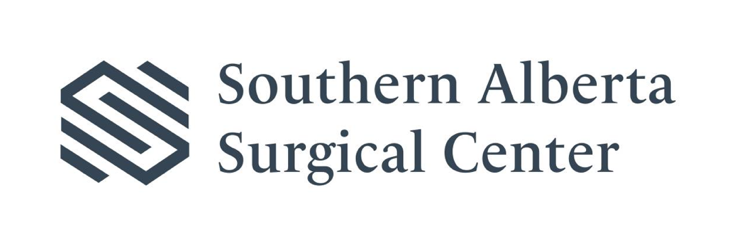 									340 Na’a Common SW Calgary AB T3H 6A3Fax: 403-800-7017Phone: 587-885-2988 	Partnered with BEAM RadiologyJuly 1, 2023Southern Alberta Surgical Center (SASC) is excited to announce the launch of our new Women’s Health Program. This initiative (partnered with BEAM Radiology) will be Calgary’s first multidisciplinary Breast Health Program.  Our team involves Fellowship trained Surgeons with a focus in breast health and breast focused Radiologists.  We also have a team of Family Physicians with special interest in breast health.  Our goal is to provide comprehensive breast health services from screening, diagnosis, management, and surgery. We are happy to accept referrals for consultation for benign breast disease including follow up and management of patients with BIRADS 3.  We strongly value our relationships with our Primary Care providers and aim to deliver exceptional comprehensive care that is provided efficiently and with clear and timely communication. We will work collaboratively with primary care and oncology to ensure the patients’ needs are supported and navigated. Our clinic will be accepting referrals commencing July 1/23.  For breast health consultation, please complete the referral form OR provide a detailed referral letter outlining concern and previous imaging. Referrals for screening or diagnostic imaging may be made by the patient or the primary care provider using our referral form. Referrals for consultation can be sent by fax to 403-800-7017Dr. Indraneel Datta, MD, FRSCS, MSc. Medical Director, Southern Alberta Surgical Center